СИЛАБУС____ОЛІМПІЙСЬКИЙ І ПРОФЕСІЙНИЙ СПОРТ____(назва, шифр освітньої компоненти (дисципліни)«Затверджую»Завідувач кафедри_______________________    /Олександр ШАМИЧ/Розробник силабуса_______________________    /Світлана КИСЕЛЕВСЬКА/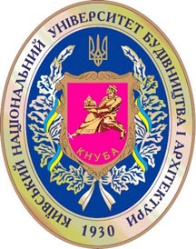 1) Статус освітньої компоненти: (обов’язкова чи вибіркова) обов’язкова1) Статус освітньої компоненти: (обов’язкова чи вибіркова) обов’язкова2) Контактні дані викладача: Ст. викладач, Киселевська Світлана Михайлівна
e-mail: kyselevska.sm@knuba.edu.ua, м/т.: (050)558-41-31, https://www.knuba.edu.ua/wp-content/uploads/2024/03/kyselevska-1-1.pdf 2) Контактні дані викладача: Ст. викладач, Киселевська Світлана Михайлівна
e-mail: kyselevska.sm@knuba.edu.ua, м/т.: (050)558-41-31, https://www.knuba.edu.ua/wp-content/uploads/2024/03/kyselevska-1-1.pdf 3) Пререквізити (дисципліни-попередники, які необхідно вивчити, щоб слухати цей курс): загальна середня освіта; Історія фізичної культури; Вступ до спеціальність; Теорія спорту.3) Пререквізити (дисципліни-попередники, які необхідно вивчити, щоб слухати цей курс): загальна середня освіта; Історія фізичної культури; Вступ до спеціальність; Теорія спорту.4) Коротка анотація дисципліниМета навчальної дисципліни – вивчення історії і розвитку олімпійського руху та професійного спорту, їх ідеалів і принципів, місця в системі явищ, сучасного громадського життя, організаційно-правових і економічних основ олімпійського та професійного спорту; оволодіння студентами знань про історичні, організаційні, соціальні, економічні та правові аспекти функціонування видів олімпійського і професійного спорту та застосовування отриманих знань у практичній площині.Завдання дисципліни: Забезпечити теоретичну і практичну підготовку студентів до професійної діяльності.Сприяти процесу формування світогляду студентів – майбутніх фахівців, вихователів нової, молодої генерації української нації, свідомого громадянина України.Прослідкувати загальні закономірності виникнення та розвитку олімпійського та професійного спорту;Висвітлити процес розвитку олімпійського і професійного спорту на різних етапах існування людського суспільства, з наукової точки зору.Предметом дисципліни є вивчення історії відродження Олімпійських Ігор, розвитку Олімпійського Руху сучасності, ліяльності національного Олімпійського і професійного спорту.Міждисциплінарні зв’язки: вивчення дисципліни є необхідною теоретичною базою для набуття знань, умінь та навичок усіх спеціальних спортивно-педагогічних дисциплін.4) Коротка анотація дисципліниМета навчальної дисципліни – вивчення історії і розвитку олімпійського руху та професійного спорту, їх ідеалів і принципів, місця в системі явищ, сучасного громадського життя, організаційно-правових і економічних основ олімпійського та професійного спорту; оволодіння студентами знань про історичні, організаційні, соціальні, економічні та правові аспекти функціонування видів олімпійського і професійного спорту та застосовування отриманих знань у практичній площині.Завдання дисципліни: Забезпечити теоретичну і практичну підготовку студентів до професійної діяльності.Сприяти процесу формування світогляду студентів – майбутніх фахівців, вихователів нової, молодої генерації української нації, свідомого громадянина України.Прослідкувати загальні закономірності виникнення та розвитку олімпійського та професійного спорту;Висвітлити процес розвитку олімпійського і професійного спорту на різних етапах існування людського суспільства, з наукової точки зору.Предметом дисципліни є вивчення історії відродження Олімпійських Ігор, розвитку Олімпійського Руху сучасності, ліяльності національного Олімпійського і професійного спорту.Міждисциплінарні зв’язки: вивчення дисципліни є необхідною теоретичною базою для набуття знань, умінь та навичок усіх спеціальних спортивно-педагогічних дисциплін.5) Структура курсу:5) Структура курсу:Загальна кількість кредитів ЕСТS4Сума годин:120Вид індивідуального завданняпрезентація або реферативна роботаФорма контролюекзамен6) Зміст курсу:Змістовий модуль 1. ОЛІМПІЙСЬКИЙ СПОРТ (денна – 16 г./ заочна – 6 г.).Лекція 1. Олімпійський спорт як наукова і навчальна дисципліна.Загальна характеристика структури і змісту предмета "Олімпійський спорт". Сутність спорту, його роль, форми та умови функціонування в суспільстві. Основні терміни дисципліни "Олімпійський спорт".Лекція 2. Міжнародна система Олімпійського руху: принципи, структура, діяльність.Фундаментальні принципи олімпійського спорту. Олімпійська хартія - основний правовий документ олімпійського        спорту. Діяльність міжнародного олімпійського комітету (МОК). Міжнародні спортивні федерації (МСФ). Національні олімпійські комітети (НОК) та їх роль у зміцненні  міжнародного олімпійського руху. Міжнародна олімпійська академія (МОА), Олімпійський музей.Лекція 3. Періодизація Олімпійських Ігор. Періодизація Ігор. Ігри першої Олімпіади. Загальна характеристика першого періоду Ігор Олімпіад (1896-1912). Загальна характеристика другого періоду Ігор Олімпіад (1920-1948). Загальна характеристика третього періоду Ігор Олімпіад (1952-1988). Початок четвертого періоду олімпійського руху сучасності.Лекція 4. Організація і проведення Олімпійських Ігор.Місце проведення ОІ. Підготовка і проведення ОІ. Програма ОІ. ХХІV Зимова Олімпіада в Китаї - 2022 р. Еkoлoгія і ігpи ХХХII Олімпіaди в Токіо – 2020 р.Лекція 5. Соціально-політичні, правові і економічні аспекти Олімпійського спорту.Єдність олімпійського руху – головне завдання МОК. Діяльність МОК. Боротьба з апартеїдом в спорті. Боротьба із застосуванням допінгу в спорті. Економічна діяльність МОК.Лекція 6. Олімпійський спорт в Україні.Історія розвитку Олімпійського спорту в Україні до 1992 р. Історія НОК України. Сучасний стан олімпійського спорту в Україні. Спортсмени України в Іграх Олімпіад (після 1952 р.). Спортсмени України на зимових Олімпійських іграх (після 1956 р.). Спортсмени України на Юнацьких Олімпійських Іграх.Лекція 7-8. Адаптивний спорт як складова Олімпійського руху.  Змагання під патронатом МОК. Термін «Паралімпіада». Загальна характеристика Паралімпійських ігор. Виникнення та діяльність керівних організацій адаптивного спорту в світі. Діяльність керівних організацій адаптивного спорту в Україні. Структура Міжнародного Паралімпійського Комітету. Основні завдання Міжнародного Паралімпійського Комітету. Президенти Міжнародного Паралімпійського Комітету. Участь спортсменів України в Паралімпійських іграх.Практичні заняття (денна – 16 г./ заочна – 6 г.):Заняття 1. Тема для обговорення: Основні терміни дисципліни «Олімпійський спорт». Олімпійська хартія – основний правовий документ.Заняття 2. Тема для обговорення: Діяльність МОК і його президентів, МСФ, НОК.Заняття 3. Тема для обговорення: Періодизація Олімпійських Ігор.Заняття 4. Тема для обговорення: Організація і проведення Олімпійських Ігор.Заняття 5. Тема для обговорення: Основні проблеми сучасного Олімпійського руху. Професіоналізація Олімпійського спортуЗаняття 6. Тема для обговорення: Олімпійський спорт в Україні.Заняття 7. Тема для обговорення: Історія виникнення паралімпійського спорту. Комплексні змагання інвалідів. Загальна характеристика Паралімпійських ігор. Діяльність керівних організацій адаптивнного спорту.Заняття 8. Тема для обговорення: Структура, президенти, основні завдання МПОК. Участь спортсменів України в Паралімпійських іграх.Змістовий модуль 2. ПРОФЕСІЙНИЙ СПОРТ (денна –14 г./ заочна – 4 г.). Лекція 9. Професійний спорт як навчальна дисципліна.Предмет і основні завдання дисципліни. Загальна характеристика змісту дисципліни. Основні поняття (терміни). Стан та перспективи розвитку професійного спорту в Україні.Лекція 10.  Історія розвитку професійного спорту. Ознаки професіоналізму у спорті Стародавньої Греції. Передумови виникнення професійного спорту в новітній час. Особливості розвитку і функціонування професійного спорту в США. Особливості розвитку і функціонування професійного спорту в Європі. Особливості формування і розвитку професійного спорту в Азії та   Африці. Стан та перспективи розвитку професійного спорту в Україні.Лекція 11. Формування та розвиток командно-ігрових видів професійного спорту.Формування та розвиток командно-ігрових видів – бейсболу, американського футболу, баскетболу, хокею, футболу.Лекція 12. Формування та розвиток професійного спорту (індивідуальні та індивідуально-командні види).Формування та розвиток індивідуальних видів професійного спорту– боксу, тенісу, велоспорту, автоспорту.Лекція 13. Система відбору новачків у професійному спорті. Сутність системи “драфт” і її вплив на економічну ефективність діяльності у ПС (драфт-лотерея, драфт розширення, драфт відмов). Відбір новачків в НБА. Система відбору спортсменів в ГБЛ. Особливості відбору новачків в НФЛ. Відбір новачків в НХЛ. Відбір пілотів до гонок “Формула – 1”. Система відбору велогонщиків до участі у професійних шосейних гонках. Особливості відбору спортсменів у професійному боксі. Система відбору спортсменів у професійному тенісі.Лекція 14. Економічні засади професійного спорту.Специфіка бізнесу у професійному спорті. Джерела прибутків у професійному спорті. Статті видатків у професійному спорті.Лекція 15. Організаційно-правові засади професійного спорту. Ліга як основна структурна одиниця професійного спорту. Організаційна структура професійного спортивного клубу (команди). Основи правового регулювання у професійному спорті. Правові основи професійного спорту в Європі. Трудові взаємовідносини у професійному спорті. Система заходів обмеження прав спортсменів. Асоціації спортсменів професійних ліг.Практичні заняття (денна – 14 г./ заочна – 4 г.): Заняття 9. Тема для обговорення: Особливості розвитку і функціонування ПС в США, Європі, Азії та Африки.Заняття 10. Тема для обговорення: Формування та розвиток командно-ігрових та індивідуальних видів ПС.Заняття 11. Тема для обговорення: Сутність системи “драфт”. Відбір новачків в індивідуальних видах ПС.Заняття 12. Тема для обговорення: Специфіка бізнесу у професійному спорті. Джерела прибутків та статті видатків у ПС.Заняття 13. Тема для обговорення: Основи правового регулювання у ПС.Заняття 14. Тема для обговорення: Чинники економічної ефективності систем змагань у ПС.Заняття 15. Тема для обговорення: Система змагань у професійних видах спорту.Індивідуальне завдання:(тематика, зміст)Презентації за темами лекцій та тем для самостійного вивчення.Реферативна робота за темами практичних занять та виконання практичних завдань з дисципліни.Вимоги до ПРЕЗЕНТАЦІЇ: титульний лист, план (зміст), текст згідно плану, наявність малюнків, таблиць, схем та ін., контрольні питання (до 10 питань) посилання на інформаційні джерела. Обсяг презентації 15-25 слайдів (залежно від змісту теми). Формат: шрифт 16 pt TNR: 15 pt Arial, Georgia; інтервал 1,15. Кожен пункт з нової сторінки. У титульному листі вказати зокрема: тему, ПІБ виконавця, групу, дату початку і дату завершення роботи.Вимоги до РЕФЕРАТИВНОЇ РОБОТИ: титульний лист, план (зміст), текст згідно плану, посилання на інформаційні джерела. Формат: поля по 2 см кожне; шрифт 14 pt TNR: 13 pt Arial, Georgia; інтервал 1,15: вирівнювання - по ширині; абзац - 1,25. Кожен пункт з нової сторінки. У титульному листі вказати зокрема: тему, ПІБ виконавця, групу, дату початку і дату завершення роботи, власний підпис.Тематика індивідуальної роботи:Олімпійські Ігри стародавньої Греції.Відродження Олімпійських Ігор сучасності. Діяльність П’єра де Кубертена.Міжнародна система Олімпійського руху: принципи, структура і діяльність.Президенти Міжнародного Олімпійського Комітету, їх роль у розвитку Олімпійського спорту.Організація і проведення Олімпійських Ігор.Олімпійський спорт в Україні.Соціально-політичні, правові і економічні аспекти Олімпійського спорту.Міжнародна система Олімпійського руху.Олімпійський спорт і засоби масової інформації. Спортивні споруди і охорона навколишнього середовища в Олімпійському спорті.Досвід побудови олімпійської підготовки в світі.Аматорство і професіоналізм у спорті.Проблеми і перспективи вучасного Олімпійського спорту.Історія виникнення і розвитку Паралімпійського Ігор.Діяльність керівних організацій адаптивного спорту в світі.Діяльність керівних організацій адаптивного спорту в Україні.Участь спортсменів України в Паралімпійських іграх.Історія розвитку професійного спорту в США.Історія розвитку професійного спорту в Україні.Формування та розвиток професійного бейсболу.Формування та розвиток професійного баскетболу.Формування та розвиток професійного хокею.Формування та розвиток професійного американського футболу.Формування та розвиток професійного боксу.Формування та розвиток професійного велоспорту.Формування та розвиток професійного автоспорту.Система  змагань у професійних видах спорту.Система відбору новачків у професійному спорті.Економічні засади професійного спорту.Організаційно-правові засади професійного спорту.Критерії оцінювання індивідуальної роботи 6) Зміст курсу:Змістовий модуль 1. ОЛІМПІЙСЬКИЙ СПОРТ (денна – 16 г./ заочна – 6 г.).Лекція 1. Олімпійський спорт як наукова і навчальна дисципліна.Загальна характеристика структури і змісту предмета "Олімпійський спорт". Сутність спорту, його роль, форми та умови функціонування в суспільстві. Основні терміни дисципліни "Олімпійський спорт".Лекція 2. Міжнародна система Олімпійського руху: принципи, структура, діяльність.Фундаментальні принципи олімпійського спорту. Олімпійська хартія - основний правовий документ олімпійського        спорту. Діяльність міжнародного олімпійського комітету (МОК). Міжнародні спортивні федерації (МСФ). Національні олімпійські комітети (НОК) та їх роль у зміцненні  міжнародного олімпійського руху. Міжнародна олімпійська академія (МОА), Олімпійський музей.Лекція 3. Періодизація Олімпійських Ігор. Періодизація Ігор. Ігри першої Олімпіади. Загальна характеристика першого періоду Ігор Олімпіад (1896-1912). Загальна характеристика другого періоду Ігор Олімпіад (1920-1948). Загальна характеристика третього періоду Ігор Олімпіад (1952-1988). Початок четвертого періоду олімпійського руху сучасності.Лекція 4. Організація і проведення Олімпійських Ігор.Місце проведення ОІ. Підготовка і проведення ОІ. Програма ОІ. ХХІV Зимова Олімпіада в Китаї - 2022 р. Еkoлoгія і ігpи ХХХII Олімпіaди в Токіо – 2020 р.Лекція 5. Соціально-політичні, правові і економічні аспекти Олімпійського спорту.Єдність олімпійського руху – головне завдання МОК. Діяльність МОК. Боротьба з апартеїдом в спорті. Боротьба із застосуванням допінгу в спорті. Економічна діяльність МОК.Лекція 6. Олімпійський спорт в Україні.Історія розвитку Олімпійського спорту в Україні до 1992 р. Історія НОК України. Сучасний стан олімпійського спорту в Україні. Спортсмени України в Іграх Олімпіад (після 1952 р.). Спортсмени України на зимових Олімпійських іграх (після 1956 р.). Спортсмени України на Юнацьких Олімпійських Іграх.Лекція 7-8. Адаптивний спорт як складова Олімпійського руху.  Змагання під патронатом МОК. Термін «Паралімпіада». Загальна характеристика Паралімпійських ігор. Виникнення та діяльність керівних організацій адаптивного спорту в світі. Діяльність керівних організацій адаптивного спорту в Україні. Структура Міжнародного Паралімпійського Комітету. Основні завдання Міжнародного Паралімпійського Комітету. Президенти Міжнародного Паралімпійського Комітету. Участь спортсменів України в Паралімпійських іграх.Практичні заняття (денна – 16 г./ заочна – 6 г.):Заняття 1. Тема для обговорення: Основні терміни дисципліни «Олімпійський спорт». Олімпійська хартія – основний правовий документ.Заняття 2. Тема для обговорення: Діяльність МОК і його президентів, МСФ, НОК.Заняття 3. Тема для обговорення: Періодизація Олімпійських Ігор.Заняття 4. Тема для обговорення: Організація і проведення Олімпійських Ігор.Заняття 5. Тема для обговорення: Основні проблеми сучасного Олімпійського руху. Професіоналізація Олімпійського спортуЗаняття 6. Тема для обговорення: Олімпійський спорт в Україні.Заняття 7. Тема для обговорення: Історія виникнення паралімпійського спорту. Комплексні змагання інвалідів. Загальна характеристика Паралімпійських ігор. Діяльність керівних організацій адаптивнного спорту.Заняття 8. Тема для обговорення: Структура, президенти, основні завдання МПОК. Участь спортсменів України в Паралімпійських іграх.Змістовий модуль 2. ПРОФЕСІЙНИЙ СПОРТ (денна –14 г./ заочна – 4 г.). Лекція 9. Професійний спорт як навчальна дисципліна.Предмет і основні завдання дисципліни. Загальна характеристика змісту дисципліни. Основні поняття (терміни). Стан та перспективи розвитку професійного спорту в Україні.Лекція 10.  Історія розвитку професійного спорту. Ознаки професіоналізму у спорті Стародавньої Греції. Передумови виникнення професійного спорту в новітній час. Особливості розвитку і функціонування професійного спорту в США. Особливості розвитку і функціонування професійного спорту в Європі. Особливості формування і розвитку професійного спорту в Азії та   Африці. Стан та перспективи розвитку професійного спорту в Україні.Лекція 11. Формування та розвиток командно-ігрових видів професійного спорту.Формування та розвиток командно-ігрових видів – бейсболу, американського футболу, баскетболу, хокею, футболу.Лекція 12. Формування та розвиток професійного спорту (індивідуальні та індивідуально-командні види).Формування та розвиток індивідуальних видів професійного спорту– боксу, тенісу, велоспорту, автоспорту.Лекція 13. Система відбору новачків у професійному спорті. Сутність системи “драфт” і її вплив на економічну ефективність діяльності у ПС (драфт-лотерея, драфт розширення, драфт відмов). Відбір новачків в НБА. Система відбору спортсменів в ГБЛ. Особливості відбору новачків в НФЛ. Відбір новачків в НХЛ. Відбір пілотів до гонок “Формула – 1”. Система відбору велогонщиків до участі у професійних шосейних гонках. Особливості відбору спортсменів у професійному боксі. Система відбору спортсменів у професійному тенісі.Лекція 14. Економічні засади професійного спорту.Специфіка бізнесу у професійному спорті. Джерела прибутків у професійному спорті. Статті видатків у професійному спорті.Лекція 15. Організаційно-правові засади професійного спорту. Ліга як основна структурна одиниця професійного спорту. Організаційна структура професійного спортивного клубу (команди). Основи правового регулювання у професійному спорті. Правові основи професійного спорту в Європі. Трудові взаємовідносини у професійному спорті. Система заходів обмеження прав спортсменів. Асоціації спортсменів професійних ліг.Практичні заняття (денна – 14 г./ заочна – 4 г.): Заняття 9. Тема для обговорення: Особливості розвитку і функціонування ПС в США, Європі, Азії та Африки.Заняття 10. Тема для обговорення: Формування та розвиток командно-ігрових та індивідуальних видів ПС.Заняття 11. Тема для обговорення: Сутність системи “драфт”. Відбір новачків в індивідуальних видах ПС.Заняття 12. Тема для обговорення: Специфіка бізнесу у професійному спорті. Джерела прибутків та статті видатків у ПС.Заняття 13. Тема для обговорення: Основи правового регулювання у ПС.Заняття 14. Тема для обговорення: Чинники економічної ефективності систем змагань у ПС.Заняття 15. Тема для обговорення: Система змагань у професійних видах спорту.Індивідуальне завдання:(тематика, зміст)Презентації за темами лекцій та тем для самостійного вивчення.Реферативна робота за темами практичних занять та виконання практичних завдань з дисципліни.Вимоги до ПРЕЗЕНТАЦІЇ: титульний лист, план (зміст), текст згідно плану, наявність малюнків, таблиць, схем та ін., контрольні питання (до 10 питань) посилання на інформаційні джерела. Обсяг презентації 15-25 слайдів (залежно від змісту теми). Формат: шрифт 16 pt TNR: 15 pt Arial, Georgia; інтервал 1,15. Кожен пункт з нової сторінки. У титульному листі вказати зокрема: тему, ПІБ виконавця, групу, дату початку і дату завершення роботи.Вимоги до РЕФЕРАТИВНОЇ РОБОТИ: титульний лист, план (зміст), текст згідно плану, посилання на інформаційні джерела. Формат: поля по 2 см кожне; шрифт 14 pt TNR: 13 pt Arial, Georgia; інтервал 1,15: вирівнювання - по ширині; абзац - 1,25. Кожен пункт з нової сторінки. У титульному листі вказати зокрема: тему, ПІБ виконавця, групу, дату початку і дату завершення роботи, власний підпис.Тематика індивідуальної роботи:Олімпійські Ігри стародавньої Греції.Відродження Олімпійських Ігор сучасності. Діяльність П’єра де Кубертена.Міжнародна система Олімпійського руху: принципи, структура і діяльність.Президенти Міжнародного Олімпійського Комітету, їх роль у розвитку Олімпійського спорту.Організація і проведення Олімпійських Ігор.Олімпійський спорт в Україні.Соціально-політичні, правові і економічні аспекти Олімпійського спорту.Міжнародна система Олімпійського руху.Олімпійський спорт і засоби масової інформації. Спортивні споруди і охорона навколишнього середовища в Олімпійському спорті.Досвід побудови олімпійської підготовки в світі.Аматорство і професіоналізм у спорті.Проблеми і перспективи вучасного Олімпійського спорту.Історія виникнення і розвитку Паралімпійського Ігор.Діяльність керівних організацій адаптивного спорту в світі.Діяльність керівних організацій адаптивного спорту в Україні.Участь спортсменів України в Паралімпійських іграх.Історія розвитку професійного спорту в США.Історія розвитку професійного спорту в Україні.Формування та розвиток професійного бейсболу.Формування та розвиток професійного баскетболу.Формування та розвиток професійного хокею.Формування та розвиток професійного американського футболу.Формування та розвиток професійного боксу.Формування та розвиток професійного велоспорту.Формування та розвиток професійного автоспорту.Система  змагань у професійних видах спорту.Система відбору новачків у професійному спорті.Економічні засади професійного спорту.Організаційно-правові засади професійного спорту.Критерії оцінювання індивідуальної роботи 7) Посилання на сторінку електронного навчально-методичного комплексу дисципліни:https://org2.knuba.edu.ua/course/view.php?id=31107) Посилання на сторінку електронного навчально-методичного комплексу дисципліни:https://org2.knuba.edu.ua/course/view.php?id=3110